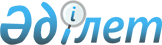 "2015-2017 жылдарға арналған қалалық бюджет туралы" Қызылорда қалалық мәслихатының 2014 жылғы 18 желтоқсандағы № 37/1 шешіміне өзгерістер енгізу туралы
					
			Күшін жойған
			
			
		
					Қызылорда қалалық мәслихатының 2015 жылғы 26 қарашадағы № 50/1 шешімі. Қызылорда облысының Әділет департаментінде 2015 жылғы 03 желтоқсанда № 5242 болып тіркелді. Қолданылу мерзімінің аяқталуына байланысты күші жойылды - (Қызылорда қалалық мәслихатының 2016 жылғы 05 қаңтардағы N 5 хатымен)      Ескерту. Қолданылу мерзімінің аяқталуына байланысты күші жойылды - (Қызылорда қалалық мәслихатының 05.01.2016 N 5 хатымен).

      Қазақстан Республикасының 2008 жылғы 4 желтоқсандағы Бюджет Кодексіне, "Қазақстан Республикасындағы жергілікті мемлекеттік басқару және өзін-өзі басқару туралы" Қазақстан Республикасының 2001 жылғы 23 қаңтардағы Заңына сәйкес Қызылорда қалалық мәслихаты ШЕШІМ ҚАБЫЛДАДЫ:

      1. "2015-2017 жылдарға арналған қалалық бюджет туралы" Қызылорда қалалық мәслихатының 2014 жылғы 18 желтоқсандағы № 37/1 шешіміне (нормативтік құқықтық актілерді мемлекеттік тіркеу тізілімінде № 4830 тіркелген, 2015 жылдың 14 қаңтарында №01-02 (1116-1117) "Ақмешіт ақшамы" газетінде, 2015 жылдың 14 қаңтарында № 1-2 (69) "Ұлағат ұясы" газетінде жарияланған) мынадай өзгерістер енгізілсін:

      аталған шешімнің 1-тармағының 1) тармақшасы жаңа редакцияда жазылсын:

      1) кірістер – 31 619 351,4 мың теңге, оның ішінде:

      салықтық түсімдер – 16 071 936 мың теңге; 

      салықтық емес түсімдер – 212 492 мың теңге; 

      негізгі капиталды сатудан түсетін түсімдер – 1 593 177 мың теңге;

      трансферттер түсімі- 13 741 746,4 мың теңге;

      аталған шешімнің 1-тармағының 2) тармақшасы жаңа редакцияда жазылсын:

      2) шығындар – 35 023 082,3 мың теңге;

      аталған шешімнің 3-тармағы жаңа редакцияда жазылсын:

      "3. Жергілікті атқарушы органның резерві 397 939 мың теңге сомасында бекітілсін.";

      аталған шешімнің 1, 4 қосымшалары осы шешімнің 1, 2 қосымшаларына сәйкес жаңа редакцияда жазылсын.

      2. Осы шешім алғашқы ресми жарияланған күнінен бастап қолданысқа енгізіледі және 2015 жылғы 1 қаңтардан бастап пайда болған қатынастарға таралады.

 2015 жылға арналған қала бюджеті Кент, ауылдық округтердің бюджеттік бағдарламалары бойынша 2015 жылға арналған шығындар көлемі      Аббревиатуралардың таратылып жазылуы:

      БСК - бюджеттік сыныптаманың коды

      а/о - ауылдық округ


					© 2012. Қазақстан Республикасы Әділет министрлігінің «Қазақстан Республикасының Заңнама және құқықтық ақпарат институты» ШЖҚ РМК
				
      Қызылорда қалалық мәслихатының

Қызылорда қалалық

      кезектен тыс ХХХХХ сессиясының

мәслихатының хатшысы

      төрағасы

      Қ. ЕРНАЗАРОВ

И. ҚҰТТЫҚОЖАЕВ
Қызылорда қалалық мәслихатының
2015 жылғы 26 қарашадағы
№ 50/1 шешіміне 1 қосымшаҚызылорда қалалық мәслихатының
2014 жылғы 18 желтоқсандағы
№ 37/1 шешіміне 1 қосымшаСанаты

Санаты

Санаты

Санаты

Санаты

Санаты

Сомасы, мың теңге

Сыныбы

Сыныбы

Сыныбы

Сыныбы

Сыныбы

Сомасы, мың теңге

Ішкі сыныбы

Ішкі сыныбы

Ішкі сыныбы

Ішкі сыныбы

Сомасы, мың теңге

Ерекшелігі

Ерекшелігі

Ерекшелігі

Сомасы, мың теңге

Атауы

Атауы

1

2

3

4

5

5

6

1. Кірістер

1. Кірістер

31 619 351,4

1

Салықтық түсiмдер

Салықтық түсiмдер

16 071 936,0

01

Табыс салығы

Табыс салығы

6 900 728,0

2

Жеке табыс салығы

Жеке табыс салығы

6 900 728,0

01

Төлем көзінен салық салынатын табыстардан ұсталатын жеке табыс салығы

Төлем көзінен салық салынатын табыстардан ұсталатын жеке табыс салығы

6 174 113,0

02

Төлем көзінен салық салынбайтын табыстардан ұсталатын жеке табыс салығы

Төлем көзінен салық салынбайтын табыстардан ұсталатын жеке табыс салығы

525 298,0

04

Төлем көзінен салық салынатын шетелдік азаматтар табыстарынан ұсталатын жеке табыс салығы

Төлем көзінен салық салынатын шетелдік азаматтар табыстарынан ұсталатын жеке табыс салығы

151 317,0

05

Төлем көзінен салық салынбайтын шетелдік азаматтар табыстарынан ұсталатын жеке табыс салығы

Төлем көзінен салық салынбайтын шетелдік азаматтар табыстарынан ұсталатын жеке табыс салығы

50 000,0

03

Әлеуметтiк салық

Әлеуметтiк салық

6 320 104,0

1

Әлеуметтiк салық

Әлеуметтiк салық

6 320 104,0

01

Әлеуметтiк салық

Әлеуметтiк салық

6 320 104,0

04

Меншiкке салынатын салықтар

Меншiкке салынатын салықтар

1 986 946,0

1

Мүлiкке салынатын салықтар

Мүлiкке салынатын салықтар

1 204 716,0

01

Заңды тұлғалардың және жеке кәсiпкерлердiң мүлкiне салынатын салық

Заңды тұлғалардың және жеке кәсiпкерлердiң мүлкiне салынатын салық

1 118 966,0

02

Жеке тұлғалардың мүлкiне салынатын салық

Жеке тұлғалардың мүлкiне салынатын салық

85 750,0

3

Жер салығы 

Жер салығы 

182 542,0

01

Ауыл шаруашылығы мақсатындағы жерлерге жеке тұлғалардан алынатын жер салығы

Ауыл шаруашылығы мақсатындағы жерлерге жеке тұлғалардан алынатын жер салығы

740,0

02

Елдi мекендер жерлерiне жеке тұлғалардан алынатын жер салығы

Елдi мекендер жерлерiне жеке тұлғалардан алынатын жер салығы

33 397,0

03

Өнеркәсiп, көлiк, байланыс, қорғаныс жерiне және ауыл шаруашылығына арналмаған өзге де жерге салынатын жер салығы

Өнеркәсiп, көлiк, байланыс, қорғаныс жерiне және ауыл шаруашылығына арналмаған өзге де жерге салынатын жер салығы

7 800,0

05

Су қорының жерлеріне салынатын жер салығы

Су қорының жерлеріне салынатын жер салығы

1,0

07

Ауыл шаруашылығы мақсатындағы жерлерге заңды тұлғалардан, жеке кәсiпкерлерден, жеке нотариустар мен адвокаттардан алынатын жер салығы

Ауыл шаруашылығы мақсатындағы жерлерге заңды тұлғалардан, жеке кәсiпкерлерден, жеке нотариустар мен адвокаттардан алынатын жер салығы

230,0

08

Елді мекендер жерлеріне заңды тұлғалардан, жеке кәсіпкерлерден, жеке нотариустар мен адвокаттардан алынатын жер салығы

Елді мекендер жерлеріне заңды тұлғалардан, жеке кәсіпкерлерден, жеке нотариустар мен адвокаттардан алынатын жер салығы

82 500,0

09

Елді мекендердің жерлеріне жеке тұлғалардан алынатын жер салығын қоспағанда, жер салығы

Елді мекендердің жерлеріне жеке тұлғалардан алынатын жер салығын қоспағанда, жер салығы

57 874,0

4

Көлiк құралдарына салынатын салық

Көлiк құралдарына салынатын салық

599 323,0

01

Заңды тұлғалардан көлiк құралдарына салынатын салық

Заңды тұлғалардан көлiк құралдарына салынатын салық

199 041,0

02

Жеке тұлғалардан көлiк құралдарына салынатын салық

Жеке тұлғалардан көлiк құралдарына салынатын салық

400 282,0

5

Бiрыңғай жер салығы

Бiрыңғай жер салығы

365,0

01

Бiрыңғай жер салығы

Бiрыңғай жер салығы

365,0

05

Тауарларға, жұмыстарға және қызметтерге салынатын iшкi салықтар

Тауарларға, жұмыстарға және қызметтерге салынатын iшкi салықтар

395 189,0

2

Акциздер

Акциздер

88 892,0

07

Қазақстан Республикасының аумағында өндірілген сыра

Қазақстан Республикасының аумағында өндірілген сыра

87,0

74

Қазақстан Республикасының аумағында өндірілген спирттiң және (немесе) шарап материалының, алкоголь өнімдерінің барлық түрлерi 

Қазақстан Республикасының аумағында өндірілген спирттiң және (немесе) шарап материалының, алкоголь өнімдерінің барлық түрлерi 

0,0

84

Қазақстан Республикасының аумағында өндірілген бензин (авиациялықты қоспағанда) және дизель отыны

Қазақстан Республикасының аумағында өндірілген бензин (авиациялықты қоспағанда) және дизель отыны

45 470,0

90

Өндірушілер көтерме саудада сататын өзі өндіретін бензин (авиациялық бензинді қоспағанда)

Өндірушілер көтерме саудада сататын өзі өндіретін бензин (авиациялық бензинді қоспағанда)

14 155,0

91

Өндірушілер көтерме саудада сататын өзі өндіретін дизель отыны

Өндірушілер көтерме саудада сататын өзі өндіретін дизель отыны

3 550,0

95

Заңды және жеке тұлғалар көтерме саудада өткізетін дизель отыны

Заңды және жеке тұлғалар көтерме саудада өткізетін дизель отыны

330,0

96

Заңды және жеке тұлғалар бөлшек саудада өткізетін, сондай-ақ өзінің өндірістік мұқтаждарына пайдаланылатын бензин (авиациялықты қоспағанда)

Заңды және жеке тұлғалар бөлшек саудада өткізетін, сондай-ақ өзінің өндірістік мұқтаждарына пайдаланылатын бензин (авиациялықты қоспағанда)

21 050,0

97

Заңды және жеке тұлғаларға бөлшек саудада өткізетін, сондай-ақ өз өндірістік мұқтаждарына пайдаланылатын дизель отыны

Заңды және жеке тұлғаларға бөлшек саудада өткізетін, сондай-ақ өз өндірістік мұқтаждарына пайдаланылатын дизель отыны

4 250,0

3

Табиғи және басқа ресурстарды пайдаланғаны үшiн түсетiн түсiмдер

Табиғи және басқа ресурстарды пайдаланғаны үшiн түсетiн түсiмдер

30 500,0

15

Жер учаскелерiн пайдаланғаны үшiн төлем 

Жер учаскелерiн пайдаланғаны үшiн төлем 

30 500,0

4

Кәсiпкерлiк және кәсiби қызметтi жүргiзгенi үшiн алынатын алымдар

Кәсiпкерлiк және кәсiби қызметтi жүргiзгенi үшiн алынатын алымдар

255 220,0

01

Жеке кәсiпкерлердi мемлекеттiк тiркегенi үшiн алынатын алым

Жеке кәсiпкерлердi мемлекеттiк тiркегенi үшiн алынатын алым

4 540,0

02

Жекелеген қызмет түрлерiмен айналысу құқығы үшiн алынатын лицензиялық алым

Жекелеген қызмет түрлерiмен айналысу құқығы үшiн алынатын лицензиялық алым

112 000,0

03

Заңды тұлғаларды мемлекеттiк тiркегенi және филиалдар мен өкiлдiктердi есептiк тiркегенi, сондай-ақ оларды қайта тіркегені үшiн алым 

Заңды тұлғаларды мемлекеттiк тiркегенi және филиалдар мен өкiлдiктердi есептiк тiркегенi, сондай-ақ оларды қайта тіркегені үшiн алым 

4 000,0

04

Аукциондардан алынатын алым

Аукциондардан алынатын алым

841,0

05

Жылжымалы мүлікті кепілдікке салуды мемлекеттік тіркегені және кеменiң немесе жасалып жатқан кеменiң ипотекасы үшін алынатын алым

Жылжымалы мүлікті кепілдікке салуды мемлекеттік тіркегені және кеменiң немесе жасалып жатқан кеменiң ипотекасы үшін алынатын алым

5 000,0

14

Көлік құралдарын мемлекеттік тіркегені, сондай-ақ оларды қайта тіркегені үшiн алым 

Көлік құралдарын мемлекеттік тіркегені, сондай-ақ оларды қайта тіркегені үшiн алым 

4 480,0

18

Жылжымайтын мүлiкке және олармен мәміле жасау құқығын мемлекеттiк тiркегенi үшiн алынатын алым

Жылжымайтын мүлiкке және олармен мәміле жасау құқығын мемлекеттiк тiркегенi үшiн алынатын алым

22 400,0

25

Сыртқы (көрнекi) жарнаманы аудандық маңызы бар жалпыға ортақ пайдаланылатын автомобиль жолдарының бөлiнген белдеуiндегi, аудандық маңызы бар қаладағы, ауылдағы, кенттегі үй-жайлардан тыс ашық кеңістіктегі жарнаманы тұрақты орналастыру объектiлерiнде және ауданда тіркелген көлік құралдарында орналастырғаны үшiн төлемақыны қоспағанда, сыртқы (көрнекi) жарнаманы облыстық маңызы бар қаладағы үй-жайлардан тыс ашық кеңістікте және облыстық маңызы бар қалада тіркелген көлік құралдарында орналастырғаны үшін төлемақы

Сыртқы (көрнекi) жарнаманы аудандық маңызы бар жалпыға ортақ пайдаланылатын автомобиль жолдарының бөлiнген белдеуiндегi, аудандық маңызы бар қаладағы, ауылдағы, кенттегі үй-жайлардан тыс ашық кеңістіктегі жарнаманы тұрақты орналастыру объектiлерiнде және ауданда тіркелген көлік құралдарында орналастырғаны үшiн төлемақыны қоспағанда, сыртқы (көрнекi) жарнаманы облыстық маңызы бар қаладағы үй-жайлардан тыс ашық кеңістікте және облыстық маңызы бар қалада тіркелген көлік құралдарында орналастырғаны үшін төлемақы

70 959,0

29

Жергілікті бюджетке төленетін тіркелгені үшін алым

Жергілікті бюджетке төленетін тіркелгені үшін алым

31 000,0

5

Ойын бизнесіне салық

Ойын бизнесіне салық

20 577,0

02

Тіркелген салық

Тіркелген салық

20 577,0

07

Басқа да салықтар

Басқа да салықтар

0,0

1

Басқа да салықтар

Басқа да салықтар

0,0

10

Жергілікті бюджетке түсетін өзге де салық түсімдері

Жергілікті бюджетке түсетін өзге де салық түсімдері

0,0

08

Заңдық маңызы бар әрекеттерді жасағаны және (немесе) оған уәкілеттігі бар мемлекеттік органдар немесе лауазымды адамдар құжаттар бергені үшін алынатын міндетті төлемдер

Заңдық маңызы бар әрекеттерді жасағаны және (немесе) оған уәкілеттігі бар мемлекеттік органдар немесе лауазымды адамдар құжаттар бергені үшін алынатын міндетті төлемдер

468 969,0

1

Мемлекеттiк баж

Мемлекеттiк баж

468 969,0

02

Мемлекеттiк мекемелерге сотқа берiлетiн талап арыздарынан алынатын мемлекеттiк бажды қоспағанда, мемлекеттiк баж сотқа берiлетiн талап арыздардан, ерекше талап ету iстерi арыздарынан, ерекше жүргiзiлетiн iстер бойынша арыздардан (шағымдардан), сот бұйрығын шығару туралы өтiнiштерден, атқару парағының дубликатын беру туралы шағымдардан, аралық (төрелiк) соттардың және шетелдiк соттардың шешiмдерiн мәжбүрлеп орындауға атқару парағын беру туралы шағымдардың, сот актiлерiнiң атқару парағының және өзге де құжаттардың көшiрмелерiн қайта беру туралы шағымдардан алынады

Мемлекеттiк мекемелерге сотқа берiлетiн талап арыздарынан алынатын мемлекеттiк бажды қоспағанда, мемлекеттiк баж сотқа берiлетiн талап арыздардан, ерекше талап ету iстерi арыздарынан, ерекше жүргiзiлетiн iстер бойынша арыздардан (шағымдардан), сот бұйрығын шығару туралы өтiнiштерден, атқару парағының дубликатын беру туралы шағымдардан, аралық (төрелiк) соттардың және шетелдiк соттардың шешiмдерiн мәжбүрлеп орындауға атқару парағын беру туралы шағымдардың, сот актiлерiнiң атқару парағының және өзге де құжаттардың көшiрмелерiн қайта беру туралы шағымдардан алынады

188 022,0

04

Азаматтық хал актiлерiн тiркегенi үшiн, сондай-ақ азаматтарға азаматтық хал актiлерiн тiркеу туралы куәлiктердi және азаматтық хал актiлерi жазбаларын өзгертуге, толықтыруға және қалпына келтiруге байланысты куәлiктердi қайтадан бергенi үшiн мемлекеттiк баж

Азаматтық хал актiлерiн тiркегенi үшiн, сондай-ақ азаматтарға азаматтық хал актiлерiн тiркеу туралы куәлiктердi және азаматтық хал актiлерi жазбаларын өзгертуге, толықтыруға және қалпына келтiруге байланысты куәлiктердi қайтадан бергенi үшiн мемлекеттiк баж

5 000,0

05

Шетелге баруға және Қазақстан Республикасына басқа мемлекеттерден адамдарды шақыруға құқық беретін құжаттарды ресімдегені үшін, сондай-ақ осы құжаттарға өзгерістер енгізгені үшін мемлекеттік баж

Шетелге баруға және Қазақстан Республикасына басқа мемлекеттерден адамдарды шақыруға құқық беретін құжаттарды ресімдегені үшін, сондай-ақ осы құжаттарға өзгерістер енгізгені үшін мемлекеттік баж

620,0

06

Шетелдіктердің паспорттарына немесе оларды ауыстыратын құжаттарына Қазақстан Республикасынан кету және Қазақстан Республикасына келу құқығына виза бергені үшін мемлекеттік баж

Шетелдіктердің паспорттарына немесе оларды ауыстыратын құжаттарына Қазақстан Республикасынан кету және Қазақстан Республикасына келу құқығына виза бергені үшін мемлекеттік баж

620,0

07

Қазақстан Республикасының азаматтығын алу, Қазақстан Республикасы азаматтығын қалпына келтіру және Қазақстан Республикасының азаматтығын тоқтату туралы құжаттарды ресімдегені үшін мемлекеттік баж

Қазақстан Республикасының азаматтығын алу, Қазақстан Республикасы азаматтығын қалпына келтіру және Қазақстан Республикасының азаматтығын тоқтату туралы құжаттарды ресімдегені үшін мемлекеттік баж

45,0

08

Тұрғылықты жерін тіркегені үшін мемлекеттік баж

Тұрғылықты жерін тіркегені үшін мемлекеттік баж

3 130,0

09

Аңшы куәлігін бергені және оны жыл сайын тіркегені үшін мемлекеттік баж

Аңшы куәлігін бергені және оны жыл сайын тіркегені үшін мемлекеттік баж

402,0

10

Жеке және заңды тұлғалардың азаматтық, қызметтiк қаруының (аңшылық суық қаруды, белгi беретiн қаруды, ұңғысыз атыс қаруын, механикалық шашыратқыштарды, көзден жас ағызатын немесе тiтiркендiретiн заттар толтырылған аэрозольдi және басқа құрылғыларды, үрлемелi қуаты 7,5 Дж-дан аспайтын пневматикалық қаруды қоспағанда және калибрi 4,5 мм-ге дейiнгiлерiн қоспағанда) әрбiр бiрлiгiн тiркегенi және қайта тiркегенi үшiн алынатын мемлекеттiк баж

Жеке және заңды тұлғалардың азаматтық, қызметтiк қаруының (аңшылық суық қаруды, белгi беретiн қаруды, ұңғысыз атыс қаруын, механикалық шашыратқыштарды, көзден жас ағызатын немесе тiтiркендiретiн заттар толтырылған аэрозольдi және басқа құрылғыларды, үрлемелi қуаты 7,5 Дж-дан аспайтын пневматикалық қаруды қоспағанда және калибрi 4,5 мм-ге дейiнгiлерiн қоспағанда) әрбiр бiрлiгiн тiркегенi және қайта тiркегенi үшiн алынатын мемлекеттiк баж

137,0

12

Қаруды және оның оқтарын сақтауға немесе сақтау мен алып жүруге, тасымалдауға, Қазақстан Республикасының аумағына әкелуге және Қазақстан Республикасынан әкетуге рұқсат бергені үшін алынатын мемлекеттік баж

Қаруды және оның оқтарын сақтауға немесе сақтау мен алып жүруге, тасымалдауға, Қазақстан Республикасының аумағына әкелуге және Қазақстан Республикасынан әкетуге рұқсат бергені үшін алынатын мемлекеттік баж

870,0

21

Тракторшы-машинистің куәлігі берілгені үшін алынатын мемлекеттік баж

Тракторшы-машинистің куәлігі берілгені үшін алынатын мемлекеттік баж

80,0

26

Жергілікті бюджетке төленетін мемлекеттік баж

Жергілікті бюджетке төленетін мемлекеттік баж

270 043,0

2

Салықтық емес түсiмдер

Салықтық емес түсiмдер

212 492,0

01

Мемлекеттік меншіктен түсетін кірістер

Мемлекеттік меншіктен түсетін кірістер

35 869,0

1

Мемлекеттік кәсіпорындардың таза кірісі бөлігінің түсімдері

Мемлекеттік кәсіпорындардың таза кірісі бөлігінің түсімдері

1 600,0

02

Коммуналдық мемлекеттік кәсіпорындардың таза кірісінің бір бөлігінің түсімдері

Коммуналдық мемлекеттік кәсіпорындардың таза кірісінің бір бөлігінің түсімдері

1 600,0

5

Мемлекет меншігіндегі мүлікті жалға беруден түсетін кірістер 

Мемлекет меншігіндегі мүлікті жалға беруден түсетін кірістер 

33 196,0

08

Аудандық маңызы бар қала, ауыл, кент, ауылдық округ әкімдерінің басқаруындағы, ауданның (облыстық маңызы бар қаланың) коммуналдық меншiгiнiң мүлкiн жалға беруден түсетiн кiрiстерді қоспағанда, ауданның (облыстық маңызы бар қаланың) коммуналдық меншiгiнiң мүлкiн жалға беруден түсетiн кiрiстер

Аудандық маңызы бар қала, ауыл, кент, ауылдық округ әкімдерінің басқаруындағы, ауданның (облыстық маңызы бар қаланың) коммуналдық меншiгiнiң мүлкiн жалға беруден түсетiн кiрiстерді қоспағанда, ауданның (облыстық маңызы бар қаланың) коммуналдық меншiгiнiң мүлкiн жалға беруден түсетiн кiрiстер

13 851,0

09

Аудандық маңызы бар қала, ауыл, кент, ауылдық округ әкімдерінің басқаруындағы мемлекеттік мүлікті жалға беруден түсетін кірістерді қоспағанда ауданның (облыстық маңызы бар қаланың) коммуналдық меншiгiндегi тұрғын үй қорынан үйлерді жалға беруден түсетiн кiрiстер

Аудандық маңызы бар қала, ауыл, кент, ауылдық округ әкімдерінің басқаруындағы мемлекеттік мүлікті жалға беруден түсетін кірістерді қоспағанда ауданның (облыстық маңызы бар қаланың) коммуналдық меншiгiндегi тұрғын үй қорынан үйлерді жалға беруден түсетiн кiрiстер

19 345,0

7

Мемлекеттік бюджеттен берілген кредиттер бойынша сыйақылар

Мемлекеттік бюджеттен берілген кредиттер бойынша сыйақылар

1 073,0

06

Мамандандырылған ұйымдарға жергілікті бюджеттен берілген бюджеттік кредиттер бойынша сыйақылар

Мамандандырылған ұйымдарға жергілікті бюджеттен берілген бюджеттік кредиттер бойынша сыйақылар

1 063,0

13

Жеке тұлғаларға жергілікті бюджеттен берілген бюджеттік кредиттер бойынша сыйақылар

Жеке тұлғаларға жергілікті бюджеттен берілген бюджеттік кредиттер бойынша сыйақылар

10,0

02

Мемлекеттік бюджеттен қаржыландырылатын мемлекеттік мекемелердің тауарларды (жұмыстарды, қызметтерді) өткізуінен түсетін түсімдер

Мемлекеттік бюджеттен қаржыландырылатын мемлекеттік мекемелердің тауарларды (жұмыстарды, қызметтерді) өткізуінен түсетін түсімдер

146,0

1

Мемлекеттік бюджеттен қаржыландырылатын мемлекеттік мекемелердің тауарларды (жұмыстарды, қызметтерді) өткізуінен түсетін түсімдер

Мемлекеттік бюджеттен қаржыландырылатын мемлекеттік мекемелердің тауарларды (жұмыстарды, қызметтерді) өткізуінен түсетін түсімдер

146,0

02

Жергілікті бюджеттен қаржыландырылатын мемлекеттік мекемелердің тауарларды (жұмыстарды, қызметтерді) өткізуінен түсетін түсімдер

Жергілікті бюджеттен қаржыландырылатын мемлекеттік мекемелердің тауарларды (жұмыстарды, қызметтерді) өткізуінен түсетін түсімдер

146,0

03

Мемлекеттік бюджеттен қаржыландырылатын мемлекеттік мекемелер ұйымдастыратын мемлекеттік сатып алуды өткізуден түсетін ақша түсімдері

Мемлекеттік бюджеттен қаржыландырылатын мемлекеттік мекемелер ұйымдастыратын мемлекеттік сатып алуды өткізуден түсетін ақша түсімдері

52,0

1

Мемлекеттік бюджеттен қаржыландырылатын мемлекеттік мекемелер ұйымдастыратын мемлекеттік сатып алуды өткізуден түсетін ақша түсімдері

Мемлекеттік бюджеттен қаржыландырылатын мемлекеттік мекемелер ұйымдастыратын мемлекеттік сатып алуды өткізуден түсетін ақша түсімдері

52,0

02

Жергiлiктi бюджеттен қаржыландырылатын мемлекеттiк мекемелер ұйымдастыратын мемлекеттiк сатып алуды өткiзуден түсетiн ақшаның түсiмi

Жергiлiктi бюджеттен қаржыландырылатын мемлекеттiк мекемелер ұйымдастыратын мемлекеттiк сатып алуды өткiзуден түсетiн ақшаның түсiмi

52,0

04

Мемлекеттік бюджеттен қаржыландырылатын, сондай-ақ Қазақстан Республикасы Ұлттық Банкінің бюджетінен (шығыстар сметасынан) ұсталатын және қаржыландырылатын мемлекеттік мекемелер салатын айыппұлдар, өсімпұлдар, санкциялар, өндіріп алулар

Мемлекеттік бюджеттен қаржыландырылатын, сондай-ақ Қазақстан Республикасы Ұлттық Банкінің бюджетінен (шығыстар сметасынан) ұсталатын және қаржыландырылатын мемлекеттік мекемелер салатын айыппұлдар, өсімпұлдар, санкциялар, өндіріп алулар

20 818,0

1

Мұнай секторы ұйымдарынан түсетiн түсiмдердi қоспағанда, мемлекеттiк бюджеттен қаржыландырылатын, сондай-ақ Қазақстан Республикасы Ұлттық Банкiнiң бюджетiнен (шығыстар сметасынан) ұсталатын және қаржыландырылатын мемлекеттiк мекемелер салатын айыппұлдар, өсiмпұлдар, санкциялар, өндiрiп алулар

Мұнай секторы ұйымдарынан түсетiн түсiмдердi қоспағанда, мемлекеттiк бюджеттен қаржыландырылатын, сондай-ақ Қазақстан Республикасы Ұлттық Банкiнiң бюджетiнен (шығыстар сметасынан) ұсталатын және қаржыландырылатын мемлекеттiк мекемелер салатын айыппұлдар, өсiмпұлдар, санкциялар, өндiрiп алулар

20 818,0

05

Облыстық бюджеттен қаржыландыратын мемлекеттiк мекемелер салатын әкiмшiлiк айыппұлдар, өсiмпұлдар, санкциялар, өндiрiп алулар

Облыстық бюджеттен қаржыландыратын мемлекеттiк мекемелер салатын әкiмшiлiк айыппұлдар, өсiмпұлдар, санкциялар, өндiрiп алулар

0,0

14

Жергілікті бюджеттен қаржыландырылатын мемлекеттік мекемелермен алынатын өзге де айыппұлдар, өсімпұлдар, санкциялар

Жергілікті бюджеттен қаржыландырылатын мемлекеттік мекемелермен алынатын өзге де айыппұлдар, өсімпұлдар, санкциялар

20 763,0

18

Мамандандырылған ұйымдарға, жеке тұлғаларға бюджеттік кредиттер (қарыздар) бойынша жергілікті бюджеттен берілген айыппұлдар, өсімпұлдар, санкциялар өндіріп алулар

Мамандандырылған ұйымдарға, жеке тұлғаларға бюджеттік кредиттер (қарыздар) бойынша жергілікті бюджеттен берілген айыппұлдар, өсімпұлдар, санкциялар өндіріп алулар

55,0

06

Басқа да салықтық емес түсімдер

Басқа да салықтық емес түсімдер

155 607,0

1

Басқа да салықтық емес түсімдер

Басқа да салықтық емес түсімдер

155 607,0

05

Жергілікті бюджеттен қаржыландырылатын мемлекеттік мекемелердің дебиторлық, депоненттік берешегінің түсімі

Жергілікті бюджеттен қаржыландырылатын мемлекеттік мекемелердің дебиторлық, депоненттік берешегінің түсімі

71,0

07

Бұрын жергілікті бюджеттен алынған, пайдаланылмаған қаражаттардың қайтарылуы

Бұрын жергілікті бюджеттен алынған, пайдаланылмаған қаражаттардың қайтарылуы

17 189,0

09

Жергілікті бюджетке түсетін салықтық емес басқа да түсімдер

Жергілікті бюджетке түсетін салықтық емес басқа да түсімдер

138 347,0

3

Негiзгi капиталды сатудан түсетін түсімдер

Негiзгi капиталды сатудан түсетін түсімдер

1 593 177,0

01

Мемлекеттік мекемелерге бекітілген мемлекеттік мүлікті сату

Мемлекеттік мекемелерге бекітілген мемлекеттік мүлікті сату

1 411 158,0

1

Мемлекеттік мекемелерге бекітілген мемлекеттік мүлікті сату

Мемлекеттік мекемелерге бекітілген мемлекеттік мүлікті сату

1 411 158,0

02

Жергілікті бюджеттен қаржыландырылатын мемлекеттік мекемелерге бекітілген мүлікті сатудан түсетін түсімдер

Жергілікті бюджеттен қаржыландырылатын мемлекеттік мекемелерге бекітілген мүлікті сатудан түсетін түсімдер

1 995,0

03

Азаматтарға пәтерлер сатудан түсетін түсімдер

Азаматтарға пәтерлер сатудан түсетін түсімдер

1 409 163,0

03

Жердi және материалдық емес активтердi сату

Жердi және материалдық емес активтердi сату

182 019,0

1

Жердi сату

Жердi сату

173 844,0

01

Жер учаскелерiн сатудан түсетiн түсiмдер

Жер учаскелерiн сатудан түсетiн түсiмдер

173 844,0

2

Материалдық емес активтерді сату

Материалдық емес активтерді сату

8 175,0

02

Жер учаскелерін жалдау құқығын сатқаны үшін төлем

Жер учаскелерін жалдау құқығын сатқаны үшін төлем

8 175,0

4

Трансферттердің түсімдері

Трансферттердің түсімдері

13 741 746,4

02

Мемлекеттiк басқарудың жоғары тұрған органдарынан түсетiн трансферттер

Мемлекеттiк басқарудың жоғары тұрған органдарынан түсетiн трансферттер

13 741 746,4

2

Облыстық бюджеттен түсетiн трансферттер

Облыстық бюджеттен түсетiн трансферттер

13 741 746,4

01

Ағымдағы нысаналы трансферттер

Ағымдағы нысаналы трансферттер

4 677 200,6

02

Нысаналы даму трансферттері

Нысаналы даму трансферттері

9 064 545,8

Функционалдық топ

Функционалдық топ

Функционалдық топ

Функционалдық топ

Функционалдық топ

Функционалдық топ

Функционалдық кіші топ

Функционалдық кіші топ

Функционалдық кіші топ

Функционалдық кіші топ

Функционалдық кіші топ

Бюджеттік бағдарламалардың әкімшісі

Бюджеттік бағдарламалардың әкімшісі

Бюджеттік бағдарламалардың әкімшісі

Бюджеттік бағдарламалардың әкімшісі

Бюджеттік бағдарлама

Бюджеттік бағдарлама

Бюджеттік бағдарлама

Кіші бағдарлама

Кіші бағдарлама

Атауы

ШЫҒЫНДАР

35 023 082,3

01

Жалпы сипаттағы мемлекеттiк қызметтер

479 385,0

1

Мемлекеттiк басқарудың жалпы функцияларын орындайтын өкiлдi, атқарушы және басқа органдар

379 685,0

112

Аудан (облыстық маңызы бар қала) мәслихатының аппараты

32 141,0

001

Аудан (облыстық маңызы бар қала) мәслихатының қызметін қамтамасыз ету жөніндегі қызметтер

30 282,0

011

Республикалық бюджеттен берілетін трансферттер есебiнен

369,0

015

Жергілікті бюджет қаражаты есебінен

29 913,0

003

Мемлекеттік органның күрделі шығыстары

1 859,0

122

Аудан (облыстық маңызы бар қала) әкімінің аппараты

185 183,0

001

Аудан (облыстық маңызы бар қала) әкімінің қызметін қамтамасыз ету жөніндегі қызметтер

185 183,0

011

Республикалық бюджеттен берілетін трансферттер есебiнен

2 735,0

015

Жергілікті бюджет қаражаты есебінен

182 448,0

123

Қаладағы аудан, аудандық маңызы бар қала, кент, ауыл, ауылдық округ әкімінің аппараты

162 361,0

001

Қаладағы аудан, аудандық маңызы бар қала, кент, ауыл, ауылдық округ әкімінің қызметін қамтамасыз ету жөніндегі қызметтер

162 311,0

011

Республикалық бюджеттен берілетін трансферттер есебiнен

2 424,0

015

Жергілікті бюджет қаражаты есебінен

159 887,0

022

Мемлекеттік органның күрделі шығыстары

50,0

2

Қаржылық қызмет

32 994,0

452

Ауданның (облыстық маңызы бар қаланың) қаржы бөлімі

32 994,0

001

Ауданның (облыстық маңызы бар қаланың) бюджетін орындау және коммуналдық меншігін басқару саласындағы мемлекеттік саясатты іске асыру жөніндегі қызметтер 

25 788,0

011

Республикалық бюджеттен берілетін трансферттер есебiнен

330,0

015

Жергілікті бюджет қаражаты есебінен

25 458,0

002

Ақпараттық жүйелер құру

0,0

003

Салық салу мақсатында мүлікті бағалауды жүргізу

6 810,0

010

Жекешелендіру, коммуналдық меншікті басқару, жекешелендіруден кейінгі қызмет және осыған байланысты дауларды реттеу 

396,0

5

Жоспарлау және статистикалық қызмет

30 900,0

453

Ауданның (облыстық маңызы бар қаланың) экономика және бюджеттік жоспарлау бөлімі

30 900,0

001

Экономикалық саясатты, мемлекеттік жоспарлау жүйесін қалыптастыру және дамыту саласындағы мемлекеттік саясатты іске асыру жөніндегі қызметтер

30 900,0

011

Республикалық бюджеттен берілетін трансферттер есебiнен

452,0

015

Жергілікті бюджет қаражаты есебінен

30 448,0

9

Жалпы сипаттағы өзге де мемлекеттiк қызметтер

35 806,0

490

Ауданның (облыстық маңызы бар қаланың) коммуналдық шаруашылығы, жолаушылар көлігі және автомобиль жолдары бөлімі

20 571,0

001

Жергілікті деңгейде коммуналдық шаруашылық, жолаушылар көлігі және автомобиль жолдары саласындағы мемлекеттік саясатты іске асыру жөніндегі қызметтер

20 571,0

011

Республикалық бюджеттен берілетін трансферттер есебiнен

500,0

015

Жергілікті бюджет қаражаты есебінен

20 071,0

493

Ауданың (облыстық маңызы бар қаланың) кәсіпкерлік, өнеркәсіп және туризм бөлімі

15 235,0

001

Жергілікті деңгейде кәсіпкерлікті, өнеркәсіпті және туризмді дамыту саласындағы мемлекеттік саясатты іске асыру жөніндегі қызметтер

15 235,0

011

Республикалық бюджеттен берілетін трансферттер есебiнен

452,0

015

Жергілікті бюджет қаражаты есебінен

14 783,0

002

Ақпараттық жүйелер құру

0,0

003

Мемлекеттік органның күрделі шығыстары

0,0

02

Қорғаныс

5 574,0

1

Әскери мұқтаждар

5 574,0

122

Аудан (облыстық маңызы бар қала) әкімінің аппараты

5 574,0

005

Жалпыға бірдей әскери міндетті атқару шеңберіндегі іс-шаралар

5 574,0

011

Республикалық бюджеттен берілетін трансферттер есебiнен

280,0

015

Жергілікті бюджет қаражаты есебінен

5 294,0

03

Қоғамдық тәртіп, қауіпсіздік, құқықтық, сот, қылмыстық-атқару қызметі

98 737,0

9

Қоғамдық тәртіп және қауіпсіздік саласындағы өзге де қызметтер

98 737,0

490

Ауданның (облыстық маңызы бар қаланың) коммуналдық шаруашылығы, жолаушылар көлігі және автомобиль жолдары бөлімі

80 773,0

021

Елдi мекендерде жол қозғалысы қауiпсiздiгін қамтамасыз ету

80 773,0

499

Ауданның (облыстық маңызы бар қаланың) азаматтық хал актілерін тіркеу бөлімі

17 964,0

001

Жергілікті деңгейде азаматтық хал актілерін тіркеу саласындағы мемлекеттік саясатты іске асыру жөніндегі қызметтер

17 003,0

011

Республикалық бюджеттен берілетін трансферттер есебiнен

7 215,0

015

Жергілікті бюджет қаражаты есебінен

9 788,0

003

Мемлекеттік органның күрделі шығыстары

961,0

04

Бiлiм беру

13 377 576,0

1

Мектепке дейiнгi тәрбие және оқыту

3 730 269,0

123

Қаладағы аудан, аудандық маңызы бар қала, кент, ауыл, ауылдық округ әкімінің аппараты

602 760,0

004

Мектепке дейінгі тәрбие мен оқыту ұйымдарының қызметін қамтамасыз ету

357 518,0

011

Республикалық бюджеттен берілетін трансферттер есебiнен

12 033,0

015

Жергілікті бюджет қаражаты есебінен

345 485,0

041

Мектепке дейінгі білім беру ұйымдарында мемлекеттік білім беру тапсырысын іске асыруға

245 242,0

011

Республикалық бюджеттен берілетін трансферттер есебiнен

174 689,0

015

Жергілікті бюджет қаражаты есебінен

70 553,0

032

Қазақстан Республикасының Ұлттық қорынан берілетін нысаналы трансферті есебінен

0,0

464

Ауданның (облыстық маңызы бар қаланың) білім бөлімі

3 127 509,0

009

Мектепке дейінгі тәрбие мен оқыту ұйымдарының қызметін қамтамасыз ету

733 289,0

011

Республикалық бюджеттен берілетін трансферттер есебiнен

32 298,0

015

Жергілікті бюджет қаражаты есебінен

700 991,0

040

Мектепке дейінгі білім беру ұйымдарында мемлекеттік білім беру тапсырысын іске асыруға

2 394 220,0

011

Республикалық бюджеттен берілетін трансферттер есебiнен

1 708 743,0

015

Жергілікті бюджет қаражаты есебінен

128 269,0

032

Қазақстан Республикасының Ұлттық қорынан берілетін нысаналы трансферті есебінен

557 208,0

2

Бастауыш, негізгі орта және жалпы орта білім беру

9 142 541,0

123

Қаладағы аудан, аудандық маңызы бар қала, кент, ауыл, ауылдық округ әкімінің аппараты

10 767,0

005

Ауылдық жерлерде балаларды мектепке дейін тегін алып баруды және кері алып келуді ұйымдастыру

10 767,0

011

Республикалық бюджеттен берілетін трансферттер есебiнен

280,0

015

Жергілікті бюджет қаражаты есебінен

10 487,0

464

Ауданның (облыстық маңызы бар қаланың) білім бөлімі

9 131 774,0

003

Жалпы білім беру

8 929 256,0

011

Республикалық бюджеттен берілетін трансферттер есебiнен

682 702,0

015

Жергілікті бюджет қаражаты есебінен

8 246 554,0

006

Балаларға қосымша білім беру 

202 518,0

011

Республикалық бюджеттен берілетін трансферттер есебiнен

8 385,0

015

Жергілікті бюджет қаражаты есебінен

194 133,0

9

Бiлiм беру саласындағы өзге де қызметтер

504 766,0

464

Ауданның (облыстық маңызы бар қаланың) білім бөлімі

504 766,0

001

Жергілікті деңгейде білім беру саласындағы мемлекеттік саясатты іске асыру жөніндегі қызметтер

32 685,0

011

Республикалық бюджеттен берілетін трансферттер есебiнен

724,0

015

Жергілікті бюджет қаражаты есебінен

31 961,0

004

Ауданның (облыстық маңызы бар қаланың) мемлекеттік білім беру мекемелерінде білім беру жүйесін ақпараттандыру

5 852,0

015

Жергілікті бюджет қаражаты есебінен

5 852,0

005

Ауданның (облыстық маңызы бар қаланың) мемлекеттік білім беру мекемелер үшін оқулықтар мен оқу-әдiстемелiк кешендерді сатып алу және жеткізу

248 334,0

015

Жетім баланы (жетім балаларды) және ата-аналарының қамқорынсыз қалған баланы (балаларды) күтіп-ұстауға қамқоршыларға (қорғаншыларға) ай сайынға ақшалай қаражат төлемі

71 828,0

015

Жергілікті бюджет қаражаты есебінен

71 828,0

029

Балалар мен жасөспірімдердің психикалық денсаулығын зерттеу және халыққа психологиялық-медициналық-педагогикалық консультациялық көмек көрсету

30 719,0

011

Республикалық бюджеттен берілетін трансферттер есебiнен

1 601,0

015

Жергілікті бюджет қаражаты есебінен

29 118,0

067

Ведомстволық бағыныстағы мемлекеттік мекемелерінің және ұйымдарының күрделі шығыстары

115 348,0

015

Жергілікті бюджет қаражаты есебінен

115 348,0

05

Денсаулық сақтау

207,0

9

Денсаулық сақтау саласындағы өзге де қызметтер

207,0

123

Қаладағы аудан, аудандық маңызы бар қала, кент, ауыл, ауылдық округ әкімінің аппараты

207,0

002

Шұғыл жағдайларда сырқаты ауыр адамдарды дәрігерлік көмек көрсететін ең жақын денсаулық сақтау ұйымына дейін жеткізуді ұйымдастыру

207,0

015

Жергілікті бюджет қаражаты есебінен

207,0

06

Әлеуметтiк көмек және әлеуметтiк қамсыздандыру

1 545 733,2

1

Әлеуметтiк қамсыздандыру

51 243,0

464

Ауданның (облыстық маңызы бар қаланың) білім бөлімі

51 243,0

030

Патронат тәрбиешілерге берілген баланы (балаларды) асырап бағу 

51 243,0

015

Жергілікті бюджет қаражаты есебінен

51 243,0

2

Әлеуметтiк көмек

1 320 319,0

123

Қаладағы аудан, аудандық маңызы бар қала, кент, ауыл, ауылдық округ әкімінің аппараты

9 171,0

003

Мұқтаж азаматтарға үйінде әлеуметтік көмек көрсету

9 171,0

011

Республикалық бюджеттен берілетін трансферттер есебiнен

429,0

015

Жергілікті бюджет қаражаты есебінен

8 742,0

451

Ауданның (облыстық маңызы бар қаланың) жұмыспен қамту және әлеуметтік бағдарламалар бөлімі

1 233 241,0

002

Жұмыспен қамту бағдарламасы

128 471,0

011

Республикалық бюджеттен берілетін трансферттер есебiнен

0,0

100

Қоғамдық жұмыстар

122 570,0

101

Жұмыссыздарды кәсіптік даярлау және қайта даярлау

4 322,0

102

Халықты жұмыспен қамту саласында азаматтарды әлеуметтік қорғау жөніндегі қосымша шаралар

1 579,0

004

Ауылдық жерлерде тұратын денсаулық сақтау, білім беру, әлеуметтік қамтамасыз ету, мәдениет, спорт және ветеринар мамандарына отын сатып алуға Қазақстан Республикасының заңнамасына сәйкес әлеуметтік көмек көрсету

5 320,0

005

Мемлекеттік атаулы әлеуметтік көмек 

13 777,0

011

Республикалық бюджеттен берілетін трансферттер есебiнен

2 576,0

015

Жергілікті бюджет қаражаты есебінен

11 201,0

006

Тұрғын үйге көмек көрсету

161 973,0

007

Жергілікті өкілетті органдардың шешімі бойынша мұқтаж азаматтардың жекелеген топтарына әлеуметтік көмек

316 658,0

028

Облыстық бюджеттен берілетін трансферттер есебінен

265 492,0

029

Ауданның (облыстық маңызы бар қаланың)бюджет қаражаты есебінен

51 166,0

009

1999 жылдың 26 шілдесінде "Отан", "Даңқ" ордендерімен марапатталған, "Халық Қаһарманы" атағын және республиканың құрметті атақтарын алған азаматтарды әлеуметтік қолдау

1 538,0

010

Үйден тәрбиеленіп оқытылатын мүгедек балаларды материалдық қамтамасыз ету

14 835,0

013

Белгіленген тұрғылықты жері жоқ тұлғаларды әлеуметтік бейімдеу

55 011,0

011

Республикалық бюджеттен берілетін трансферттер есебiнен

3 147,0

015

Жергілікті бюджет қаражаты есебінен

51 864,0

014

Мұқтаж азаматтарға үйде әлеуметтiк көмек көрсету

42 754,0

011

Республикалық бюджеттен берілетін трансферттер есебiнен

2 052,0

015

Жергілікті бюджет қаражаты есебінен

40 702,0

015

Зейнеткерлер мен мүгедектерге әлеуметтiк қызмет көрсету аумақтық орталығы

33 975,0

011

Республикалық бюджеттен берілетін трансферттер есебiнен

1 326,0

015

Жергілікті бюджет қаражаты есебінен

32 649,0

016

18 жасқа дейінгі балаларға мемлекеттік жәрдемақылар

312 400,0

011

Республикалық бюджеттен берілетін трансферттер есебiнен

21 116,0

015

Жергілікті бюджет қаражаты есебінен

291 284,0

017

Мүгедектерді оңалту жеке бағдарламасына сәйкес, мұқтаж мүгедектерді міндетті гигиеналық құралдармен және ымдау тілі мамандарының қызмет көрсетуін, жеке көмекшілермен қамтамасыз ету 

77 896,0

015

Жергілікті бюджет қаражаты есебінен

77 896,0

023

Жұмыспен қамту орталықтарының қызметін қамтамасыз ету

2 124,0

011

Республикалық бюджеттен берілетін трансферттер есебiнен

0,0

015

Жергілікті бюджет қаражаты есебінен

2 124,0

052

Ұлы Отан соғысындағы Жеңістің жетпіс жылдығына арналған іс-шараларды өткізу

66 509,0

011

Республикалық бюджеттен берілетін трансферттер есебiнен

66 509,0

464

Ауданның (облыстық маңызы бар қаланың) білім бөлімі

77 907,0

008

Жергілікті өкілді органдардың шешімі бойынша білім беру ұйымдарының күндізгі оқу нысанында оқитындар мен тәрбиеленушілерді қоғамдық көлікте (таксиден басқа) жеңілдікпен жол жүру түрінде әлеуметтік қолдау 

77 907,0

9

Әлеуметтiк көмек және әлеуметтiк қамтамасыз ету салаларындағы өзге де қызметтер

174 171,2

123

Қаладағы аудан, аудандық маңызы бар қала, кент, ауыл, ауылдық округ әкімінің аппараты

32 343,0

026

Жергілікті деңгейде халықты жұмыспен қамтуды қамтамасыз ету

32 343,0

451

Ауданның (облыстық маңызы бар қаланың) жұмыспен қамту және әлеуметтік бағдарламалар бөлімі

137 082,0

001

Жергілікті деңгейде халық үшін әлеуметтік бағдарламаларды жұмыспен қамтуды қамтамасыз етуді іске асыру саласындағы мемлекеттік саясатты іске асыру жөніндегі қызметтер 

98 876,0

011

Республикалық бюджеттен берілетін трансферттер есебiнен

675,0

015

Жергілікті бюджет қаражаты есебінен

98 201,0

011

Жәрдемақыларды және басқа да әлеуметтік төлемдерді есептеу, төлеу мен жеткізу бойынша қызметтерге ақы төлеу

4 628,0

011

Республикалық бюджеттен берілетін трансферттер есебiнен

0,0

015

Жергілікті бюджет қаражаты есебінен

4 628,0

021

Мемлекеттік органның күрделі шығыстары 

239,0

025

Өрлеу жобасы бойынша келісілген қаржылай көмекті енгізу

3 782,0

015

Жергілікті бюджет қаражаты есебінен

3 782,0

050

Мүгедектердің құқықтарын қамтамасыз ету және өмір сүру сапасын жақсарту жөніндегі іс-шаралар жоспарын іске асыру

29 038,0

011

Республикалық бюджеттен берілетін трансферттер есебiнен

29 038,0

015

Жергілікті бюджет қаражаты есебінен

0,0

067

Ведомстволық бағыныстағы мемлекеттік мекемелерінің және ұйымдарының күрделі шығыстары

519,0

490

Ауданның (облыстық маңызы бар қаланың) коммуналдық шаруашылығы, жолаушылар көлігі және автомобиль жолдары бөлімі

4 746,2

050

Мүгедектердің құқықтарын қамтамасыз ету және өмір сүру сапасын жақсарту жөніндегі іс-шаралар жоспарын іске асыру

4 746,2

011

Республикалық бюджеттен берілетін трансферттер есебiнен

3 331,0

015

Жергілікті бюджет қаражаты есебінен

1 415,2

07

Тұрғын үй-коммуналдық шаруашылық

14 038 976,1

1

Тұрғын үй шаруашылығы

8 321 709,8

455

Ауданның (облыстық маңызы бар қаланың) мәдениет және тілдерді дамыту бөлімі

1 200,0

024

Жұмыспен қамту 2020 жол картасы бойынша қалаларды және ауылдық елді мекендерді дамыту шеңберінде объектілерді жөндеу

1 200,0

011

Республикалық бюджеттен берілетін трансферттер есебiнен

0,0

015

Жергілікті бюджет қаражаты есебінен

1 200,0

464

Ауданның (облыстық маңызы бар қаланың) білім бөлімі

13 942,0

026

Жұмыспен қамту 2020 жол картасы бойынша қалаларды және ауылдық елді мекендерді дамыту шеңберінде объектілерді жөндеу

13 942,0

011

Республикалық бюджеттен берілетін трансферттер есебiнен

0,0

015

Жергілікті бюджет қаражаты есебінен

13 942,0

467

Ауданның (облыстық маңызы бар қаланың) құрылыс бөлімі

4 739 770,8

003

Коммуналдық тұрғын үй қорының тұрғын үйін жобалау және (немесе) салу, реконструкциялау

1 602 919,0

011

Республикалық бюджеттен берілетін трансферттер есебiнен

0,0

013

Республикалық бюджеттен берілген кредиттер есебінен 

0,0

015

Жергілікті бюджет қаражаты есебінен

533 861,0

033

Қазақстан Республикасының Ұлттық қорынан берілетін нысаналы трансферт қаражатынан кредит беру есебінен

1 069 058,0

004

Инженерлік-коммуникациялық инфрақұрылымды жобалау, дамыту және (немесе) жайластыру

3 136 851,8

011

Республикалық бюджеттен берілетін трансферттер есебiнен

538 548,0

015

Жергілікті бюджет қаражаты есебінен

1 580 743,8

032

Қазақстан Республикасының Ұлттық қорынан берілетін нысаналы трансферті есебінен

1 017 560,0

487

Ауданның (облыстық маңызы бар қаланың) тұрғын үй-коммуналдық шаруашылық және тұрғын үй инспекциясы бөлімі

3 566 797,0

001

Тұрғын үй-коммуналдық шаруашылық және тұрғын үй қоры саласында жергілікті деңгейде мемлекеттік саясатты іске асыру бойынша қызметтер

66 702,0

011

Республикалық бюджеттен берілетін трансферттер есебiнен

1 186,0

015

Жергілікті бюджет қаражаты есебінен

65 516,0

006

Азаматтардың жекелеген санаттарын тұрғын үймен қамтамасыз ету

874,0

053

Жылу, сумен жабдықтау және су бұру жүйелерін реконструкция және құрылыс үшін кредит беру

3 039 727,0

015

Жергілікті бюджет қаражаты есебінен

0,0

033

Қазақстан Республикасының Ұлттық қорынан берілетін нысаналы трансферт қаражатынан кредит беру есебінен

3 039 727,0

054

Қазақстан Республикасының орнықты дамуына және өсуіне жәрдемдесу шеңберінде квазимемлекеттік сектор субъектілерінің (коммуналдық мемлекеттік кәсіпорындар) жарғылық капиталын ұлғайту

202 362,0

015

Жергілікті бюджет қаражаты есебінен

202 362,0

032

Қазақстан Республикасының Ұлттық қорынан берілетін нысаналы трансферті есебінен

0,0

060

Мамандандырылған уәкілетті ұйымдардың жарғылық капиталдарын ұлғайту

257 132,0

011

Республикалық бюджеттен берілетін трансферттер есебiнен

257 132,0

015

Жергілікті бюджет қаражаты есебінен

0,0

2

Коммуналдық шаруашылық

4 129 703,0

467

Ауданның (облыстық маңызы бар қаланың) құрылыс бөлімі

3 858 585,0

006

Сумен жабдықтау және су бұру жүйесін дамыту 

3 651 232,0

011

Республикалық бюджеттен берілетін трансферттер есебiнен

3 617 279,0

015

Жергілікті бюджет қаражаты есебінен

33 953,0

058

Елді мекендердегі сумен жабдықтау және су бұру жүйелерін дамыту

207 353,0

011

Республикалық бюджеттен берілетін трансферттер есебiнен

186 618,0

015

Жергілікті бюджет қаражаты есебінен

20 735,0

487

Ауданның (облыстық маңызы бар қаланың) тұрғын үй-коммуналдық шаруашылық және тұрғын үй инспекциясы бөлімі

143 919,0

016

Сумен жабдықтау және су бұру жүйесінің жұмыс істеуі

22 495,0

026

Ауданның (облыстық маңызы бар қаланың) коммуналдық меншігіндегі жылу жүйелерін қолдануды ұйымдастыру

0,0

028

Коммуналдық шаруашылықты дамыту

121 424,0

011

Республикалық бюджеттен берілетін трансферттер есебiнен

0,0

015

Жергілікті бюджет қаражаты есебінен

121 424,0

490

Ауданның (облыстық маңызы бар қаланың) коммуналдық шаруашылық, жолаушылар көлігі және автомобиль жолдары бөлімі

127 199,0

028

Коммуналдық шаруашылықты дамыту

127 199,0

015

Жергілікті бюджет қаражаты есебінен

127 199,0

3

Елді-мекендерді абаттандыру

1 587 563,3

123

Қаладағы аудан, аудандық маңызы бар қала, кент, ауыл, ауылдық округ әкімінің аппараты

110 099,0

008

Елді мекендердегі көшелерді жарықтандыру

67 566,0

015

Жергілікті бюджет қаражаты есебінен

67 566,0

009

Елді мекендердің санитариясын қамтамасыз ету

29 336,0

015

Жергілікті бюджет қаражаты есебінен

29 336,0

011

Елді мекендерді абаттандыру мен көгалдандыру

13 197,0

015

Жергілікті бюджет қаражаты есебінен

13 197,0

467

Ауданның (облыстық маңызы бар қаланың) құрылыс бөлімі

6 922,9

007

Қаланы және елді мекендерді абаттандыруды дамыту

6 922,9

015

Жергілікті бюджет қаражаты есебінен

6 922,9

487

Ауданның (облыстық маңызы бар қаланың) тұрғын үй-коммуналдық шаруашылық және тұрғын үй инспекциясы бөлімі

1 444 713,4

017

Елдi мекендердiң санитариясын қамтамасыз ету

559 057,0

025

Елдi мекендердегі көшелердi жарықтандыру

168 499,0

030

Елді мекендерді абаттандыру және көгалдандыру

705 122,4

031

Жерлеу орындарын ұстау және туыстары жоқ адамдарды жерлеу

12 035,0

490

Ауданның (облыстық маңызы бар қаланың) коммуналдық шаруашылығы, жолаушылар көлігі және автомобиль жолдары бөлімі

25 828,0

015

Елдi мекендердегі көшелердi жарықтандыру

5 201,0

018

Елдi мекендердi абаттандыру және көгалдандыру

20 627,0

08

Мәдениет, спорт, туризм және ақпараттық кеңістiк

495 925,0

1

Мәдениет саласындағы қызмет

214 839,0

123

Қаладағы аудан, аудандық маңызы бар қала, кент, ауыл, ауылдық округ әкімінің аппараты

105 995,0

006

Жергілікті деңгейде мәдени-демалыс жұмыстарын қолдау

105 995,0

011

Республикалық бюджеттен берілетін трансферттер есебiнен

4 469,0

015

Жергілікті бюджет қаражаты есебінен

101 526,0

455

Ауданның (облыстық маңызы бар қаланың) мәдениет және тілдерді дамыту бөлімі

106 344,0

003

Мәдени-демалыс жұмысын қолдау

106 344,0

011

Республикалық бюджеттен берілетін трансферттер есебiнен

3 918,0

015

Жергілікті бюджет қаражаты есебінен

102 426,0

467

Ауданның (облыстық маңызы бар қаланың) құрылыс бөлімі

2 500,0

011

Мәдениет объектілерін дамыту

2 500,0

2

Спорт

101 225,0

123

Қаладағы аудан, аудандық маңызы бар қала, кент, ауыл, ауылдық округ әкімінің аппараты

1 036,0

028

Жергілікті деңгейде дене шынықтыру – сауықтыру және спорттық іс-шараларды іске асыру

1 036,0

015

Жергілікті бюджет қаражаты есебінен

1 036,0

465

Ауданның (облыстық маңызы бар қаланың) дене шынықтыру және спорт бөлімі 

100 189,0

001

Жергілікті деңгейде дене шынықтыру және спорт саласындағы мемлекеттік саясатты іске асыру жөніндегі қызметтер

28 919,0

011

Республикалық бюджеттен берілетін трансферттер есебiнен

466,0

015

Жергілікті бюджет қаражаты есебінен

28 453,0

005

Ұлттық және бұқаралық спорт түрлерін дамыту

43 112,0

011

Республикалық бюджеттен берілетін трансферттер есебiнен

1 023,0

015

Жергілікті бюджет қаражаты есебінен

42 089,0

006

Аудандық (облыстық маңызы бар қалалық) деңгейде спорттық жарыстар өткiзу

6 403,0

015

Жергілікті бюджет қаражаты есебінен

6 403,0

007

Әртүрлi спорт түрлерi бойынша аудан (облыстық маңызы бар қала) құрама командаларының мүшелерiн дайындау және олардың облыстық спорт жарыстарына қатысуы

21 755,0

015

Жергілікті бюджет қаражаты есебінен

21 755,0

467

Ауданның (облыстық маңызы бар қаланың) құрылыс бөлімі

0,0

008

Cпорт объектілерін дамыту 

0,0

015

Жергілікті бюджет қаражаты есебінен

0,0

3

Ақпараттық кеңiстiк

128 950,0

455

Ауданның (облыстық маңызы бар қаланың) мәдениет және тілдерді дамыту бөлімі

71 047,0

006

Аудандық (қалалық) кiтапханалардың жұмыс iстеуi

69 403,0

011

Республикалық бюджеттен берілетін трансферттер есебiнен

3 133,0

015

Жергілікті бюджет қаражаты есебінен

66 270,0

007

Мемлекеттiк тiлдi және Қазақстан халқының басқа да тiлдерін дамыту

1 644,0

015

Жергілікті бюджет қаражаты есебінен

1 644,0

456

Ауданның (облыстық маңызы бар қаланың) ішкі саясат бөлімі

57 903,0

002

Мемлекеттік ақпараттық саясат жүргізу жөніндегі қызметтер

57 903,0

015

Жергілікті бюджет қаражаты есебінен

57 903,0

9

Мәдениет, спорт, туризм және ақпараттық кеңiстiктi ұйымдастыру жөнiндегi өзге де қызметтер

50 911,0

455

Ауданның (облыстық маңызы бар қаланың) мәдениет және тілдерді дамыту бөлімі

14 806,0

001

Жергілікті деңгейде тілдерді және мәдениетті дамыту саласындағы мемлекеттік саясатты іске асыру жөніндегі қызметтер

14 806,0

011

Республикалық бюджеттен берілетін трансферттер есебiнен

372,0

015

Жергілікті бюджет қаражаты есебінен

14 434,0

456

Ауданның (облыстық маңызы бар қаланың) ішкі саясат бөлімі

36 105,0

001

Жергілікті деңгейде ақпарат, мемлекеттілікті нығайту және азаматтардың әлеуметтік сенімділігін қалыптастыру саласында мемлекеттік саясатты іске асыру жөніндегі қызметтер

23 641,0

011

Республикалық бюджеттен берілетін трансферттер есебiнен

302,0

015

Жергілікті бюджет қаражаты есебінен

23 339,0

003

Жастар саясаты саласында іс-шараларды іске асыру

12 464,0

015

Жергілікті бюджет қаражаты есебінен

12 464,0

10

Ауыл, су, орман, балық шаруашылығы, ерекше қорғалатын табиғи аумақтар, қоршаған ортаны және жануарлар дүниесін қорғау, жер қатынастары

156 837,3

1

Ауыл шаруашылығы

87 395,3

462

Ауданның (облыстық маңызы бар қаланың) ауыл шаруашылығы бөлімі

32 258,0

001

Жергілікті деңгейде ауыл шаруашылығы саласындағы мемлекеттік саясатты іске асыру жөніндегі қызметтер

18 247,0

011

Республикалық бюджеттен берілетін трансферттер есебiнен

244,0

015

Жергілікті бюджет қаражаты есебінен

18 003,0

099

Мамандардың әлеуметтік көмек көрсетуі жөніндегі шараларды іске асыру

14 011,0

467

Ауданның (облыстық маңызы бар қаланың) құрылыс бөлімі

2 998,3

010

Ауыл шаруашылығы объектілерін дамыту

2 998,3

800

Ауданның (облыстық маңызы бар қаланың) ветеринария және ветеринариялық бақылау бөлімі

52 139,0

001

Жергілікті деңгейде ветеринария және ветеринариялық бақылау саласындағы мемлекеттік саясатты іске асыру жөніндегі қызметтер

20 735,0

011

Республикалық бюджеттен берілетін трансферттер есебiнен

7 852,0

015

Жергілікті бюджет қаражаты есебінен

12 883,0

002

Ақпараттық жүйелер құру

0,0

003

Мемлекеттік органның күрделі шығыстары

2 425,0

004

Мал көмінділерінің (биотермиялық шұңқырлардың) жұмыс істеуін қамтамасыз ету

0,0

005

Ауру жануарларды санитарлық союды ұйымдастыру

695,0

006

Қаңғыбас иттер мен мысықтарды аулауды және жоюды ұйымдастыру

18 785,0

007

Алып қойылатын және жойылатын ауру жануарлардың, жануарлардан алынатын өнімдер мен шикізаттың құнын иелеріне өтеу

5 203,0

008

Жануарлардың энзоотиялық аурулары бойынша ветеринариялық іс-шараларды жүргізу

3 065,0

009

Ауыл шаруашылығы жануарларын сәйкестендіру жөніндегі іс-шараларды өткізу

1 231,0

6

Жер қатынастары

36 819,0

463

Ауданның (облыстық маңызы бар қаланың) жер қатынастары бөлімі

36 819,0

001

Аудан (облыстық маңызы бар қала) аумағында жер қатынастарын реттеу саласындағы мемлекеттік саясатты іске асыру жөніндегі қызметтер

31 229,0

011

Республикалық бюджеттен берілетін трансферттер есебiнен

876,0

015

Жергілікті бюджет қаражаты есебінен

30 353,0

006

Аудандардың, облыстық маңызы бар, аудандық маңызы бар қалалардың, кенттердiң, ауылдардың, ауылдық округтердiң шекарасын белгiлеу кезiнде жүргiзiлетiн жерге орналастыру

5 000,0

007

Мемлекеттік органның күрделі шығыстары

590,0

9

Ауыл, су, орман, балық шаруашылығы, қоршаған ортаны қорғау және жер қатынастары саласындағы басқа да қызметтер

32 623,0

462

Ауданның (облыстық маңызы бар қаланың) ауыл шаруашылығы бөлімі

5 054,0

009

Эпизоотияға қарсы іс-шаралар жүргізу

5 054,0

800

Ауданның (облыстық маңызы бар қаланың) ветеринария және ветеринариялық бақылау бөлімі

27 569,0

010

Эпизоотияға қарсы іс-шаралар жүргізу

27 569,0

11

Өнеркәсіп, сәулет, қала құрылысы және құрылыс қызметі

141 561,0

2

Сәулет, қала құрылысы және құрылыс қызметі

141 561,0

467

Ауданның (облыстық маңызы бар қаланың) құрылыс бөлімі

46 997,0

001

Жергілікті деңгейде құрылыс саласындағы мемлекеттік саясатты іске асыру жөніндегі қызметтер

46 997,0

011

Республикалық бюджеттен берілетін трансферттер есебiнен

524,0

015

Жергілікті бюджет қаражаты есебінен

46 473,0

468

Ауданның (облыстық маңызы бар қаланың) сәулет және қала құрылысы бөлімі

94 564,0

001

Жергілікті деңгейде сәулет және қала құрылысы саласындағы мемлекеттік саясатты іске асыру жөніндегі қызметтер

31 483,0

011

Республикалық бюджеттен берілетін трансферттер есебiнен

1 076,0

015

Жергілікті бюджет қаражаты есебінен

30 407,0

003

Аудан аумағында қала құрылысын дамыту схемаларын және елді мекендердің бас жоспарларын әзірлеу

63 081,0

12

Көлiк және коммуникация

1 845 963,5

1

Автомобиль көлiгi

1 845 963,5

123

Қаладағы аудан, аудандық маңызы бар қала, кент, ауыл, ауылдық округ әкімінің аппараты

68 361,0

045

Елді-мекендер көшелеріндегі автомобиль жолдарын күрделі және орташа жөндеу

68 361,0

490

Ауданның (облыстық маңызы бар қаланың) коммуналдық шаруашылығы, жолаушылар көлігі және автомобиль жолдары бөлімі

1 777 602,5

022

Көлік инфрақұрылымын дамыту

1 152 788,1

015

Жергілікті бюджет қаражаты есебінен

1 152 788,1

023

Автомобиль жолдарының жұмыс істеуін қамтамасыз ету

624 814,4

13

Басқалар

418 786,0

3

Кәсiпкерлiк қызметтi қолдау және бәсекелестікті қорғау

970,0

493

Ауданның (облыстық маңызы бар қаланың) кәсіпкерлік, өнеркәсіп және туризм бөлімі

970,0

006

Кәсіпкерлік қызметті қолдау

970,0

015

Жергілікті бюджет қаражаты есебінен

970,0

9

Басқалар

417 816,0

123

Қаладағы аудан, аудандық маңызы бар қала, кент, ауыл, ауылдық округ әкімінің аппараты

19 877,0

040

"Өңірлерді дамыту" Бағдарламасы шеңберінде өңірлерді экономикалық дамытуға жәрдемдесу бойынша шараларды іске асыру

19 877,0

452

Ауданның (облыстық маңызы бар қаланың) қаржы бөлімі

397 939,0

012

Ауданның (облыстық маңызы бар қаланың) жергілікті атқарушы органының резерві 

397 939,0

100

Ауданның (облыстық маңызы бар қаланың) аумағындағы табиғи және техногендік сипаттағы төтенше жағдайларды жоюға арналған ауданның (облыстық маңызы бар қаланың) жергілікті атқарушы органының төтенше резерві 

2 572,0

101

Шұғыл шығындарға арналған ауданның (облыстық маңызы бар қаланың) жергілікті атқарушы органының резерві

58 771,0

102

Соттардың шешiмдерi бойынша мiндеттемелердi орындауға арналған ауданның (облыстық маңызы бар қаланың) жергілікті атқарушы органының резерві

336 596,0

14

Борышқа қызмет көрсету

1 073,0

1

Борышқа қызмет көрсету

1 073,0

452

Ауданның (облыстық маңызы бар қаланың) қаржы бөлімі

1 073,0

013

Жергілікті атқарушы органдардың облыстық бюджеттен қарыздар бойынша сыйақылар мен өзге де төлемдерді төлеу бойынша борышына қызмет көрсету

1 073,0

15

Трансферттер

2 416 748,2

1

Трансферттер

2 416 748,2

452

Ауданның (облыстық маңызы бар қаланың) қаржы бөлімі

2 416 748,2

006

Нысаналы пайдаланылмаған (толық пайдаланылмаған) трансферттерді қайтару

25 100,4

007

Бюджеттік алып коюлар

2 091 682,0

016

Нысаналы мақсатқа сай пайдаланылмаған нысаналы трансферттерді қайтару

291 779,8

051

Жергілікті өзін-өзі басқару органдарына берілетін трансферттер

8 186,0

3. Таза бюджеттік кредиттеу

29 262,0

Бюджеттік кредиттер

35 676,0

10

Ауыл, су, орман, балық шаруашылығы, ерекше қорғалатын табиғи аумақтар, қоршаған ортаны және жануарлар дүниесін қорғау, жер қатынастары

35 676,0

1

Ауыл шаруашылығы

35 676,0

462

Ауданның (облыстық маңызы бар қаланың) ауыл шаруашылығы бөлімі

35 676,0

008

Мамандарды әлеуметтік қолдау шараларын іске асыруға берілетін бюджеттік кредиттер

35 676,0

013

Республикалық бюджеттен берілген кредиттер есебінен

35 676,0

015

Жергілікті бюджет қаражаты есебінен

0,0

5

Бюджеттік кредиттерді өтеу

6 414,0

01

Бюджеттік кредиттерді өтеу

6 414,0

1

Мемлекеттік бюджеттен берілген бюджеттік кредиттерді өтеу

6 414,0

13

Жеке тұлғаларға жергілікті бюджеттен берілген бюджеттік кредиттерді өтеу

6 414,0

4. Қаржы активтерімен операциялар бойынша сальдо

130 359,0

Қаржы активтерін сатып алу

130 359,0

13

Басқалар

130 359,0

9

Басқалар

130 359,0

458

Ауданның (облыстық маңызы бар қаланың) тұрғын үй-коммуналдық шаруашылығы, жолаушылар көлігі және автомобиль жолдары бөлімі

0,0

065

Заңды тұлғалардың жарғылық капиталын қалыптастыру немесе ұлғайту

0,0

487

Ауданның (облыстық маңызы бар қаланың) тұрғын үй-коммуналдық шаруашылық және тұрғын үй инспекциясы бөлімі

130 359,0

065

Заңды тұлғалардың жарғылық капиталын қалыптастыру немесе ұлғайту

130 359,0

6

Мемлекеттің қаржы активтерін сатудан түсетін түсімдер

0,0

5. Бюджет тапшылығы (профициті)

-3 563 351,9

6. Бюджет тапшылығын қаржыландыру (профицитін пайдалану)

3 563 351,9

Қарыздар түсімі

4 144 461,0

7

Қарыздар түсімі

4 144 461,0

01

Мемлекеттік ішкі қарыздар

4 144 461,0

2

Қарыз алу келісім-шарттары

4 144 461,0

03

Ауданның (облыстық маңызы бар қаланың) жергілікті атқарушы органы алатын қарыздар

4 144 461,0

16

Қарыздарды өтеу

1 063 884,0

1

Қарыздарды өтеу

1 063 884,0

452

Ауданның (облыстық маңызы бар қаланың) қаржы бөлімі

1 063 884,0

008

Жергілікті атқарушы органның жоғары тұрған бюджет алдындағы борышын өтеу

1 063 884,0

8

Бюджет қаражаттарының пайдаланылатын қалдықтары

482 774,9

01

Бюджет қаражаты қалдықтары

482 774,9

1

Бюджет қаражатының бос қалдықтары

482 774,9

01

Бюджет қаражатының бос қалдықтары

482 774,9

2

Есепті кезең соңындағы бюджет қаражатының қалдықтары

0,0

Қызылорда қалалық мәслихатының
2015 жылғы 26 қарашадағы
№ 50/1 шешіміне 2 қосымшаҚызылорда қалалық мәслихатының
2014 жылғы 18 желтоқсандағы
№ 37/1 шешіміне 4 қосымша№

Атауы

КБК – (123001) Қаладағы аудан, аудандық маңызы бар қаланың, кент, ауыл, ауылдық округ әкімінің қызметін қамтамасыз ету жөніндегі 

КБК – (123002) Ерекше жағдайларда сырқаты ауыр адамдарды дәрігерлік көмек көрсететін ең жақын денсаулық сақтау ұйымына жеткізуді ұйымдастыру

КБК - (123003) Мұқтаж азаматтарға үйінде әлеуметтік көмек көрсету

КБК - (123004) Мектепке дейінгі тәрбие мен оқыту ұйымдарының қызметін қамтамасыз ету

КБК - (123005) Ауылдық жерлерде балаларды мектепке дейін тегін алып баруды және кері алып келуді ұйымдастыру

КБК – (123006) Жергілікті деңгейде мәдени-демалыс жұмыстарын қолдау

КБК – (123008) Елді мекендердің көшелерін жарықтандыру

КБК – (123009) Елдi мекендердiң санитариясын қамтамасыз ету

КБК – (123011) Елді мекендерді абаттандыру мен көгалдандыру

КБК – (123022) Мемлекеттік органның күрделі шығыстары 

КБК - (123026) Жергілікті деңгейде халықты жұмыспен қамтуды қамтамасыз ету

КБК – (123028) Жергілікті деңгейде дене шынықтыру-сауықтыру және спорттық іс-шараларды іске асыру

КБК – (123040) "Өңірлерді дамыту" Бағдарламасы шеңберінде өңірлерді экономикалық дамытуға жәрдемдесу бойынша шараларды іске асыру

КБК - (123041) Мектепке дейінгі білім беру ұйымдарында мемлекеттік білім беру тапсырысын іске асыруға

КБК – (123045) Елді мекендер көшелеріндегі автомобиль жолдарын күрделі және орташа жөндеу

жинағы

1

2

3

4

5

6

7

8

9

10

11

12

13

14

15

16

17

1

Тасбөгет кенті әкімі аппараты

26 570

0

5 536

53 793

3 794

21 802

9097

24 860

565

6 430

96

111 358

35100

299 001

2

Белкөл кенті әкімі аппараты

17 126

0

909

47 757

40

7 627

497

495

919

3 215

120

5 775

2 450

86 930

3

Ақжарма а/о әкімінің аппараты

16 577

42

0

2326

7 834

5 452

450

925

2 411

120

1 868

0

38 005

4

Ақсуат а/о әкімінің аппараты

17 395

42

876

88 695

15 837

5 343

430

1 540

3 810

120

3 657

42796

27 372

207 913

5

Қызылжарма а/о әкімінің аппараты

22 636

42

909

167 273

13 494

4 262

1 071

825

4 822

120

5 764

221 218

6

Қарауылтөбе а/о әкімінің аппараты

14 266

0

941

6 978

4758

450

5 817

2 411

120

1 570

178

37 489

7

Қызылөзек а/о әкімінің аппараты

15 894

39

0

1404

12 925

10 903

610

706

4 019

120

3 041

1484

51 145

8

Қосшыңырау а/о әкімінің аппараты

18 050

0

0

1864

12 033

22 693

470

1048

50

4 019

100

2 604

23 098

1777

87 806

9

Талсуат а/о әкімінің аппараты

13 797

42

0

1339

7 465

4 561

500

852

1 206

120

1 373

62 215

93 470

Барлығы

162 311

207

9 171

357 518

10 767

105 995

67 566

29 336

13 197

50

32 343

1 036

19 877

245 242

68 361

1 122 977

